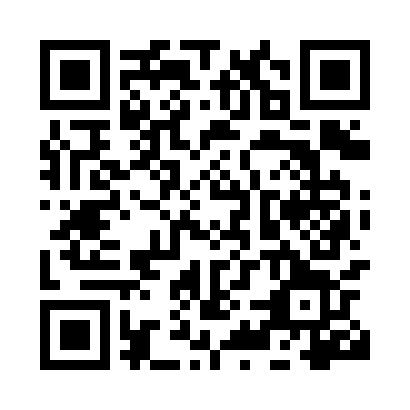 Prayer times for Boucandrie, BelgiumWed 1 May 2024 - Fri 31 May 2024High Latitude Method: Angle Based RulePrayer Calculation Method: Muslim World LeagueAsar Calculation Method: ShafiPrayer times provided by https://www.salahtimes.comDateDayFajrSunriseDhuhrAsrMaghribIsha1Wed3:586:161:375:388:5811:072Thu3:556:141:375:399:0011:103Fri3:516:131:375:399:0111:134Sat3:486:111:375:409:0311:155Sun3:456:091:365:409:0411:186Mon3:426:081:365:419:0611:217Tue3:396:061:365:429:0711:248Wed3:366:041:365:429:0911:269Thu3:336:031:365:439:1011:2910Fri3:296:011:365:439:1211:3211Sat3:266:001:365:449:1311:3512Sun3:235:581:365:449:1511:3813Mon3:215:571:365:459:1611:4114Tue3:205:561:365:469:1711:4415Wed3:205:541:365:469:1911:4516Thu3:195:531:365:479:2011:4517Fri3:195:521:365:479:2211:4618Sat3:185:501:365:489:2311:4719Sun3:185:491:365:489:2411:4720Mon3:175:481:365:499:2611:4821Tue3:175:471:365:499:2711:4822Wed3:165:461:375:509:2811:4923Thu3:165:441:375:509:2911:5024Fri3:165:431:375:519:3111:5025Sat3:155:421:375:519:3211:5126Sun3:155:411:375:529:3311:5127Mon3:155:401:375:529:3411:5228Tue3:145:401:375:539:3511:5229Wed3:145:391:375:539:3611:5330Thu3:145:381:375:539:3711:5431Fri3:145:371:385:549:3811:54